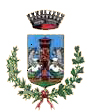 COMUNE DI PORTO MANTOVANOAREA SERVIZI ALLA PERSONACONVENZIONEPER LA GESTIONE DI IMMOBILE DI PROPRIETA’COMUNALE PER ACCOGLIENZA RESIDENZIALE BENEFICIARI DEL PROGETTO SAI ENEA  al 31/08/2023 (TRIENNIO 2023/2025). TRAIl Comune di Porto Mantovano (C.F. 80002770206) di seguito denominato “Comune”, in persona di  _____________                che agisce in nome e per conto del Comune di Porto Mantovano, nella sua qualità di  Responsabile di Servizio, titolare della  posizione organizzativa “Area Servizi alla Persona”,     come da decreto di nomina del Sindaco in data  ________             ;Ela C.S.A. Cooperativa Servizi Assistenziali Soc. Coop. Soc. di seguito denominata “cooperativa” con sede legale Via Gelso, 8 46100 – Mantova C.F. e P. IVA 01697440202  rappresentata dal legale rappresentante   Dott.ssa ALESSIA SARZI  nata  a Mantova il 25/09/1971; Premesse le seguenti   Deliberazioni:-n. 4 del 22/01/2022 con oggetto: “Approvazione convenzione per la gestione di immobile di proprietà comunale per accoglienza residenziale beneficiari del progetto SAI ENEA per l'anno 2022, nell'ambito del sistema SIPROIMI (triennio 2020/2021/2022)”;-n. 179 del 30/12/2022 con oggetto: “Convenzione per la gestione di immobile di proprietà comunale per accoglienza residenziale beneficiari del progetto SAI ENEA per l'anno 2023, (triennio 2023/2025). Rinnovo per mesi tre   01.01.2023/31.03.2023”;n. 34 del 31/03/2023 con oggetto: “Convenzione per la gestione di immobile di proprietà comunale per accoglienza residenziale beneficiari del progetto SAI ENEA per l'anno 2023, (triennio 2023/2025). Proroga di mesi uno 01.04.2023/30.04.2023”;Preso atto della nota pervenuta dalla direzione SPRAR ENEA Mantova ns. protocollo n. 9859 in data 04/05/2023 con la quale si comunica l'assegnazione dei servizi SAI Enea, tra cui anche la gestione degli appartamenti di autonomia SAI, alla Soc. Coop Soc. C.S.A, nuovo ente gestore per i servizi SAI Enea per il triennio 01/05/2023 - 31/12/2025 scelto con gara dal Consorzio Progetto Solidarietà;Vista la nota protocollo n. 10442 in data 10/05/2023 con la quale si conferma la stipula di una convenzione transitoria per il periodo maggio/agosto 2023 tra il Comune di Porto Mantovano (parte integrante della rete territoriale degli enti locali SAI Enea 2023-2025) e la cooperativa CSA (nuovo ente gestore per il Consorzio Progetto Solidarietà) per la gestione dei servizi SAI, tra cui la gestione dell’alloggio di proprietà comunale per beneficiari del progetti SAI Enea;Richiamata la delibera n.--- in data ----con oggetto: ” Convenzione per la gestione di immobile di proprieta’ comunale per accoglienza residenziale beneficiari del progetto Sai Enea  al 31/08/2023 (triennio 2023/2025). “;Tutto ciò premesso, si conviene e stipula quanto segue:Art. 1 (oggetto della convenzione)La presente convenzione ha per oggetto la gestione, da parte della la C.S.A. Cooperativa Servizi Assistenziali Soc. Coop. Soc, dell’alloggio sito in ________________________: L’alloggio è costituito come da planimetria, agli atti di questo Servizio, quale parte integrante e sostanziale della presente convenzione. Art. 2 (oneri a carico della Cooperativa)L’associazione secondo a quanto previsto dall’accordo di partenariato si impegna a versare al Comune un importo mensile di € 500,00, a decorrere dalla sottoscrizione della presente e fino a conclusione della convenzione, 31/08/2023, per:sostenere le spese di affitto dell’alloggio;sostenere le spese relative alla fornitura di energia elettrica, del gas per uso domestico e di riscaldamento, le spese relative all’approvvigionamento di acqua e allo smaltimento dei rifiuti;sostenere le spese relative alla manutenzione ordinaria e all’acquisto dei relativi materiali, alle riparazioni di piccola manutenzione, agli impianti elettrici, sanitario e di riscaldamento  (inclusa la pulizia periodica della caldaia e al controllo fumi secondo le scadenze di legge).Si impegna altresì a: non mutare in alcun modo la destinazione d’uso del locale che dovrà essere destinato esclusivamente ad uso di civile abitazione; stipulare idonea polizza assicurativa RCT/O per danni a terzi e polizza incendio del contenuto (beni mobili); non apporre modifiche, aggiunte o trasformazioni ai locali concessi in uso ed alla loro destinazione o agli impianti esistenti, senza preventivo consenso scritto da parte del Comune;a versare al Comune un importo mensile pattuito di € 500,00,  in numero di 4 rate mensili uguali  di  500,00 ciascuna da pagarsi entro il  mese. Il pagamento del contributo forfettario non potrà essere sospeso o ritardato da pretese o eccezioni della Cooperativa, senza nulla a pretendere; accettare che le opere realizzate ed o beni ivi collocati divengano di proprietà comunale a conclusione del progetto, senza nulla a pretendere;consentire agli incaricati del Comune l’accesso all’alloggio, ove gli stessi ne abbiano ragione (motivandola) previo preavviso.La Cooperativa:Dichiara di aver visionato l’immobile e di averlo trovato idoneo alle proprie esigenze e così di prenderlo in consegna a ogni effetto con ritiro delle chiavi, costituendosi custode da quel momento del medesimo;Si impegna a riconsegnare l’alloggio nello stato medesimo in cui l’ha ricevuto salvo normale deperimento d’uso, pena il risarcimento del danno;Esonera espressamente il Comune da ogni responsabilità per i danni diretti o indiretti che potessero derivargli da fatti indipendenti del Comune medesimo nonché per interruzioni incolpevoli dei servizi.Art. 3 (oneri a carico del Comune)Il Comune si impegna a provvedere alla eventuale manutenzione straordinaria dei locali e degli impianti oggetto della presente convenzione.Art. 4 (durata)La presente convenzione ha durata fino al 31/08/2023 e si intenderà scaduta senza necessità di disdetta, fatto salvo quanto previsto al successivo art. 5Art. 5 (recesso e risoluzione)Nel caso di mancato rispetto degli accordi stabiliti, Comune e Cooperativa si riservano la facoltà di risoluzione della presente convenzione, tramite comunicazione recettizia. In ogni caso la Cooperativa è tenuta a corrispondere il contributo forfettario per tutto il periodo del preavviso. Il recesso ha effetto decorsi sessanta giorni dalla ricezione della suddetta comunicazione, fatti salvi termini diversi stabiliti di comune accordo tra Comune e Associazione.La presente convenzione si intende risolta di diritto nel caso in cui la Cooperativa risulti inadempiente rispetto agli obblighi assunti con il presente atto. Art.6 (norme sulla sicurezza)La Cooperativa si impegna all’osservanza delle normali norme di sicurezza dei beneficiari del progetto SAI (ex SIPROIMI)Art.7 (elezioni di domicilio e controversie)Per tutti gli effetti del presente atto la Cooperativa elegge domicilio presso la sede della medesima:  Via Gelso, 8 46100 – Mantova C.F. e P. IVA 01697440202  ; Tutte le controversie che dovessero insorgere per mancata osservanza delle disposizioni di cui al presente atto verranno gestite con spirito di reciproca comprensione. In ogni caso il foro competente è quello del Tribunale di Mantova.Art. 8 (precisazioni varie e di rinvio)Il Comune dà atto che i locali e gli impianti sono idonei e conformi alle normative vigenti per l’uso a cui vengono adibiti.Il presente atto è esente dall’imposta di bollo ai sensi del D.Lgs 460/1997Le parti contraenti si impegnano, per quanto di competenza, al rispetto delle norme sulla privacy in conformità al disposto del D.Lgs n. 196/2003 e successive modifiche e integrazioni ed in particolare a trattare i dati personali degli ospiti dell’alloggio e degli operatori di progetto incaricati dalla Cooperativa per le sole esigenze connesse all’espletamento delle attività previste dalla presente convenzione.Per quanto non previsto dalla presente convenzione si fa riferimento alle norme vigenti, in quanto applicabili.Letto, approvato e sottoscrittoPER LA COOPERATIVA						PER IL COMUNEC.S.A. Cooperativa Servizi Assistenziali Soc. Coop. Soc. Il legale rappresentante                                                                    Il Responsabile di Servizio    “Area Servi alla Persona”     Dott.ssa ALESSIA SARZI  ____________________________				______________________________INTERNOMQFGMAPPALESUBINTInterno 8 piano terra----------garage-----